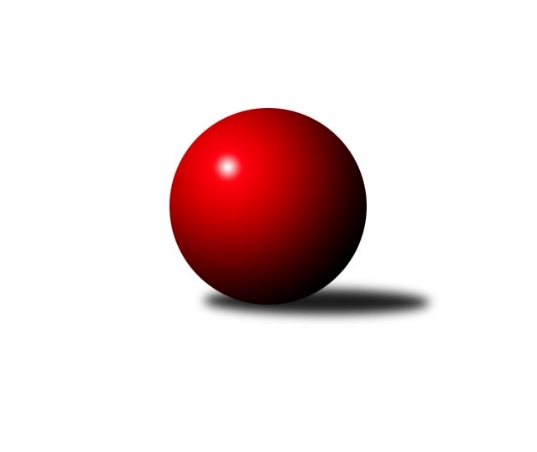 Č.19Ročník 2018/2019	9.3.2019Nejlepšího výkonu v tomto kole: 3263 dosáhlo družstvo: TJ Valašské Meziříčí2. KLZ B 2018/2019Výsledky 19. kolaSouhrnný přehled výsledků:KK Mor.Slávia Brno	- TJ Valašské Meziříčí	3:5	3140:3263	10.5:13.5	9.3.TJ Sokol Luhačovice	- KK Vyškov	3:5	3089:3137	13.0:11.0	9.3.SK Baník Ratiškovice	- HKK Olomouc	5:3	3190:3084	13.5:10.5	9.3.KK Blansko B	- TJ Jiskra Otrokovice	6:2	3124:3002	14.0:10.0	9.3.KK Šumperk	- KK Slovan Rosice B	5:3	2960:2938	13.0:11.0	9.3.Tabulka družstev:	1.	TJ Valašské Meziříčí	18	16	0	2	104.5 : 39.5 	268.5 : 163.5 	 3231	32	2.	KK Vyškov	17	13	1	3	86.0 : 50.0 	219.5 : 188.5 	 3215	27	3.	KK Slovan Rosice B	17	12	0	5	86.0 : 50.0 	226.0 : 182.0 	 3140	24	4.	TJ Sokol Luhačovice	17	7	2	8	68.0 : 68.0 	205.5 : 202.5 	 3088	16	5.	HKK Olomouc	17	8	0	9	66.5 : 69.5 	200.0 : 208.0 	 3143	16	6.	TJ Sokol Husovice	17	8	0	9	66.0 : 70.0 	196.5 : 211.5 	 2993	16	7.	SK Baník Ratiškovice	17	6	3	8	64.0 : 72.0 	202.5 : 205.5 	 3108	15	8.	KK Mor.Slávia Brno	17	6	1	10	61.0 : 75.0 	196.0 : 212.0 	 3104	13	9.	KK Šumperk	18	5	2	11	59.0 : 85.0 	205.0 : 227.0 	 3040	12	10.	KK Blansko B	18	5	2	11	57.0 : 87.0 	194.0 : 238.0 	 3088	12	11.	TJ Jiskra Otrokovice	17	3	1	13	42.0 : 94.0 	166.5 : 241.5 	 3006	7Podrobné výsledky kola:	 KK Mor.Slávia Brno	3140	3:5	3263	TJ Valašské Meziříčí	Gabriela Helisová	140 	 149 	 128 	135	552 	 3:1 	 510 	 134	129 	 110	137	Kristýna Štreitová	Pavlína Březinová	120 	 151 	 143 	130	544 	 2:2 	 541 	 142	127 	 146	126	Dana Uhříková	Ilona Olšáková	158 	 116 	 117 	119	510 	 1:3 	 552 	 142	134 	 133	143	Michaela Bagári	Lenka Kričinská	119 	 117 	 127 	92	455 	 0.5:3.5 	 574 	 157	136 	 127	154	Klára Tobolová	Marika Celbrová	115 	 133 	 150 	133	531 	 3:1 	 520 	 131	126 	 131	132	Jana Navláčilová	Romana Sedlářová	123 	 133 	 142 	150	548 	 1:3 	 566 	 157	140 	 143	126	Ivana Marančákovározhodčí: BernatíkNejlepší výkon utkání: 574 - Klára Tobolová	 TJ Sokol Luhačovice	3089	3:5	3137	KK Vyškov	Šárka Nováková	132 	 130 	 122 	136	520 	 2:2 	 507 	 127	131 	 138	111	Lenka Hrdinová	Hana Krajíčková	113 	 122 	 135 	118	488 	 1:3 	 533 	 106	148 	 139	140	Monika Anderová	Helena Konečná	137 	 137 	 125 	102	501 	 2:2 	 522 	 133	130 	 137	122	Lucie Trávníčková	Ludmila Pančochová	141 	 144 	 122 	121	528 	 2:2 	 505 	 122	126 	 125	132	Michaela Kouřilová	Lenka Menšíková	136 	 128 	 127 	131	522 	 2:2 	 561 	 133	140 	 163	125	Jana Vejmolová	Monika Hubíková	121 	 127 	 135 	147	530 	 4:0 	 509 	 120	120 	 128	141	Pavla Fialovározhodčí: petr kudláčekNejlepší výkon utkání: 561 - Jana Vejmolová	 SK Baník Ratiškovice	3190	5:3	3084	HKK Olomouc	Dana Tomančáková	146 	 134 	 139 	127	546 	 4:0 	 443 	 114	119 	 92	118	Marie Říhová	Monika Niklová	142 	 124 	 172 	131	569 	 2:2 	 547 	 149	138 	 131	129	Lenka Pouchlá	Jarmila Bábíčková	128 	 133 	 120 	120	501 	 2:2 	 513 	 127	123 	 135	128	Hana Malíšková	Marta Beranová	118 	 119 	 128 	121	486 	 0:4 	 532 	 127	133 	 130	142	Jaroslava Havranová	Eliška Fialová	126 	 133 	 120 	131	510 	 3.5:0.5 	 466 	 126	117 	 113	110	Šárka Tögelová	Hana Beranová	152 	 133 	 158 	135	578 	 2:2 	 583 	 146	147 	 146	144	Silvie Vaňkovározhodčí: Koplík VáclavNejlepší výkon utkání: 583 - Silvie Vaňková	 KK Blansko B	3124	6:2	3002	TJ Jiskra Otrokovice	Ivana Hrouzová	121 	 121 	 151 	121	514 	 3:1 	 454 	 94	111 	 121	128	Jitka Bětíková	Laura Neová	105 	 120 	 112 	97	434 	 0:4 	 493 	 121	125 	 133	114	Hana Jonášková	Naděžda Musilová	139 	 123 	 124 	133	519 	 3:1 	 467 	 112	113 	 130	112	Renáta Mikulcová ml.	Eliška Petrů	146 	 145 	 130 	114	535 	 3:1 	 523 	 135	121 	 117	150	Kateřina Fryštácká	Helena Daňková	150 	 127 	 139 	137	553 	 2:2 	 557 	 149	139 	 126	143	Hana Stehlíková	Dana Musilová	160 	 154 	 129 	126	569 	 3:1 	 508 	 117	127 	 118	146	Renata Mikulcová st.rozhodčí: Václav Řehůřek, Jan ŠmerdaNejlepší výkon utkání: 569 - Dana Musilová	 KK Šumperk	2960	5:3	2938	KK Slovan Rosice B	Kateřina Zapletalová	126 	 143 	 130 	109	508 	 3:1 	 522 	 113	137 	 129	143	Eva Dosedlová	Marcela Příhodová	116 	 139 	 114 	114	483 	 1:3 	 504 	 140	107 	 129	128	Petra Dosedlová	Růžena Smrčková	132 	 125 	 133 	136	526 	 4:0 	 439 	 122	102 	 112	103	Žaneta Pávková	Soňa Ženčáková	126 	 128 	 114 	114	482 	 1:3 	 514 	 123	130 	 123	138	Šárka Palková	Eliška Dokoupilová	118 	 125 	 109 	97	449 	 1:3 	 509 	 133	103 	 145	128	Eva Putnová	Romana Valová	113 	 142 	 125 	132	512 	 3:1 	 450 	 124	92 	 113	121	Alena Bružovározhodčí: Matějka PetrNejlepší výkon utkání: 526 - Růžena SmrčkováPořadí jednotlivců:	jméno hráče	družstvo	celkem	plné	dorážka	chyby	poměr kuž.	Maximum	1.	Silvie Vaňková 	HKK Olomouc	557.13	365.9	191.3	2.9	9/10	(637)	2.	Ivana Marančáková 	TJ Valašské Meziříčí	554.83	370.8	184.0	3.0	10/10	(591)	3.	Jana Vejmolová 	KK Vyškov	552.05	367.0	185.1	3.7	10/10	(593)	4.	Klára Tobolová 	TJ Valašské Meziříčí	547.80	365.5	182.3	4.0	10/10	(604)	5.	Helena Daňková 	KK Blansko B	544.76	366.1	178.6	4.4	8/10	(603)	6.	Lenka Pouchlá 	HKK Olomouc	544.35	369.2	175.1	4.9	10/10	(568)	7.	Lenka Hrdinová 	KK Vyškov	542.37	361.9	180.5	4.6	10/10	(589)	8.	Šárka Nováková 	TJ Sokol Luhačovice	542.31	364.4	177.9	4.4	8/9	(591)	9.	Dana Uhříková 	TJ Valašské Meziříčí	541.71	372.2	169.5	5.7	8/10	(593)	10.	Anna Štraufová 	KK Slovan Rosice B	541.00	369.1	171.9	6.4	8/10	(595)	11.	Lucie Kelpenčevová 	TJ Sokol Husovice	540.88	362.2	178.7	5.7	9/9	(589)	12.	Pavla Fialová 	KK Vyškov	539.10	364.5	174.6	4.1	10/10	(577)	13.	Monika Anderová 	KK Vyškov	536.10	365.3	170.8	6.4	7/10	(566)	14.	Hana Beranová 	SK Baník Ratiškovice	535.95	357.2	178.7	4.2	9/9	(578)	15.	Eva Dosedlová 	KK Slovan Rosice B	535.10	358.0	177.0	3.9	9/10	(572)	16.	Pavlína Březinová 	KK Mor.Slávia Brno	535.05	361.8	173.2	6.8	9/9	(574)	17.	Michaela Bagári 	TJ Valašské Meziříčí	534.58	357.0	177.6	4.2	9/10	(590)	18.	Jaroslava Havranová 	HKK Olomouc	534.34	357.6	176.8	5.2	10/10	(565)	19.	Růžena Smrčková 	KK Šumperk	534.27	362.3	172.0	3.9	9/10	(566)	20.	Michaela Kouřilová 	KK Vyškov	534.08	356.2	177.9	5.3	10/10	(586)	21.	Monika Niklová 	SK Baník Ratiškovice	532.54	354.8	177.7	6.8	9/9	(571)	22.	Eliška Petrů 	KK Blansko B	532.52	366.4	166.2	5.9	8/10	(572)	23.	Kateřina Fryštácká 	TJ Jiskra Otrokovice	532.49	353.2	179.3	6.0	9/10	(573)	24.	Aneta Ondovčáková 	KK Slovan Rosice B	532.06	358.5	173.5	4.1	7/10	(591)	25.	Kristýna Štreitová 	TJ Valašské Meziříčí	530.09	363.1	167.0	5.9	9/10	(564)	26.	Lenka Menšíková 	TJ Sokol Luhačovice	529.36	363.4	166.0	6.0	8/9	(555)	27.	Romana Sedlářová 	KK Mor.Slávia Brno	528.79	355.8	173.0	5.3	9/9	(572)	28.	Pavla Čípová 	TJ Valašské Meziříčí	528.63	359.1	169.6	6.0	7/10	(604)	29.	Markéta Gabrhelová 	TJ Sokol Husovice	528.46	361.8	166.7	7.4	9/9	(557)	30.	Šárka Palková 	KK Slovan Rosice B	525.49	355.1	170.4	6.3	9/10	(562)	31.	Hana Krajíčková 	TJ Sokol Luhačovice	525.47	360.5	164.9	8.5	9/9	(573)	32.	Dana Musilová 	KK Blansko B	524.93	363.8	161.1	8.6	7/10	(569)	33.	Hana Malíšková 	HKK Olomouc	523.24	356.9	166.3	5.9	10/10	(554)	34.	Eva Putnová 	KK Slovan Rosice B	523.19	357.2	166.0	6.5	7/10	(557)	35.	Simona Koreňová 	KK Vyškov	522.86	361.1	161.8	7.7	7/10	(548)	36.	Dana Tomančáková 	SK Baník Ratiškovice	522.78	352.5	170.3	6.7	9/9	(581)	37.	Petra Dosedlová 	KK Slovan Rosice B	522.18	362.0	160.2	8.8	8/10	(599)	38.	Lenka Kričinská 	KK Mor.Slávia Brno	519.94	353.9	166.0	8.5	8/9	(567)	39.	Kateřina Bajerová 	HKK Olomouc	519.26	357.1	162.2	9.4	9/10	(562)	40.	Markéta Nepejchalová 	TJ Sokol Husovice	514.87	351.3	163.6	7.4	6/9	(552)	41.	Martina Šupálková 	SK Baník Ratiškovice	514.43	353.3	161.2	8.0	8/9	(553)	42.	Ludmila Pančochová 	TJ Sokol Luhačovice	514.13	344.8	169.3	5.8	9/9	(568)	43.	Eliška Hrančíková 	TJ Jiskra Otrokovice	513.90	349.8	164.1	7.6	7/10	(555)	44.	Naděžda Musilová 	KK Blansko B	513.50	347.8	165.7	6.0	10/10	(568)	45.	Ludmila Mederová 	KK Šumperk	512.56	348.5	164.1	6.7	10/10	(528)	46.	Ivana Hrouzová 	KK Blansko B	509.38	349.9	159.5	8.6	10/10	(589)	47.	Eliška Fialová 	SK Baník Ratiškovice	506.23	341.7	164.5	9.3	7/9	(550)	48.	Natálie Součková 	KK Blansko B	505.66	355.6	150.1	10.3	7/10	(530)	49.	Blanka Sedláková 	TJ Sokol Husovice	502.54	349.7	152.9	9.2	9/9	(541)	50.	Kristýna Košuličová 	SK Baník Ratiškovice	500.63	346.3	154.3	9.0	6/9	(545)	51.	Renata Mikulcová  st.	TJ Jiskra Otrokovice	500.13	349.9	150.3	8.3	8/10	(542)	52.	Katrin Valuchová 	TJ Sokol Husovice	497.41	348.1	149.3	8.2	9/9	(532)	53.	Marika Celbrová 	KK Mor.Slávia Brno	496.46	352.2	144.3	10.6	8/9	(531)	54.	Adéla Příhodová 	KK Šumperk	494.89	349.1	145.7	11.1	9/10	(555)	55.	Soňa Ženčáková 	KK Šumperk	492.60	343.3	149.3	12.0	10/10	(538)	56.	Hana Jonášková 	TJ Jiskra Otrokovice	486.30	341.1	145.2	11.5	9/10	(531)	57.	Šárka Tögelová 	HKK Olomouc	477.11	340.6	136.5	11.9	7/10	(509)	58.	Tereza Trávníčková 	TJ Sokol Husovice	474.47	334.3	140.1	11.8	8/9	(522)		Gabriela Helisová 	KK Mor.Slávia Brno	571.00	369.0	202.0	2.5	2/9	(590)		Markéta Vlčková 	TJ Valašské Meziříčí	561.67	377.7	184.0	3.3	1/10	(567)		Tereza Divílková 	TJ Jiskra Otrokovice	559.75	371.0	188.8	3.9	4/10	(576)		Monika Jedličková 	KK Mor.Slávia Brno	558.00	363.6	194.4	3.4	2/9	(593)		Barbora Divílková  ml.	TJ Jiskra Otrokovice	549.50	354.0	195.5	4.0	2/10	(572)		Romana Valová 	KK Šumperk	547.88	374.4	173.5	5.3	4/10	(577)		Hana Stehlíková 	TJ Jiskra Otrokovice	545.83	364.4	181.5	3.9	6/10	(588)		Kamila Veselá 	KK Slovan Rosice B	541.30	367.6	173.7	3.2	5/10	(580)		Jana Navláčilová 	TJ Valašské Meziříčí	538.70	365.7	173.0	6.1	6/10	(577)		Jana Mačudová 	SK Baník Ratiškovice	538.00	373.0	165.0	8.0	1/9	(538)		Lucie Šťastná 	TJ Valašské Meziříčí	537.00	354.0	183.0	7.3	2/10	(604)		Marie Chmelíková 	HKK Olomouc	536.50	348.1	188.4	8.5	2/10	(565)		Eliška Kubáčková 	TJ Sokol Husovice	532.00	367.0	165.0	9.0	1/9	(532)		Kateřina Zapletalová 	KK Šumperk	527.89	362.6	165.3	5.2	5/10	(569)		Kateřina Petková 	KK Šumperk	522.50	359.0	163.5	6.0	2/10	(525)		Ivana Pešková 	KK Mor.Slávia Brno	522.00	349.0	173.0	7.0	1/9	(522)		Martina Hájková 	KK Mor.Slávia Brno	516.67	365.0	151.7	12.7	3/9	(525)		Monika Hubíková 	TJ Sokol Luhačovice	516.08	352.6	163.5	7.3	4/9	(540)		Veronika Semmler 	KK Mor.Slávia Brno	510.25	349.4	160.9	5.5	4/9	(557)		Barbora Divílková  st.	TJ Jiskra Otrokovice	510.00	342.0	168.0	6.0	1/10	(510)		Ilona Olšáková 	KK Mor.Slávia Brno	509.20	353.9	155.3	6.8	5/9	(555)		Tereza Vidlářová 	KK Vyškov	508.19	359.8	148.4	11.3	6/10	(555)		Lucie Trávníčková 	KK Vyškov	507.50	368.8	138.8	6.5	2/10	(522)		Jana Macková 	SK Baník Ratiškovice	504.75	345.3	159.5	8.7	4/9	(567)		Hana Konečná 	TJ Sokol Luhačovice	503.38	349.2	154.2	8.1	4/9	(548)		Andrea Katriňáková 	TJ Sokol Luhačovice	502.20	349.0	153.2	7.7	5/9	(543)		Radka Rosendorfová 	TJ Sokol Husovice	498.50	353.3	145.2	12.5	3/9	(525)		Hana Jáňová 	KK Šumperk	498.33	354.4	144.0	9.7	6/10	(535)		Jarmila Bábíčková 	SK Baník Ratiškovice	498.25	338.8	159.5	11.3	2/9	(504)		Zdenka Svobodová 	TJ Sokol Luhačovice	495.83	344.0	151.8	6.6	3/9	(536)		Radka Šindelářová 	KK Mor.Slávia Brno	494.73	341.1	153.7	10.9	5/9	(546)		Tereza Kalavská 	KK Slovan Rosice B	493.00	338.0	155.0	9.5	5/10	(555)		Lenka Indrová 	KK Mor.Slávia Brno	488.83	345.0	143.8	10.7	3/9	(505)		Zita Řehůřková 	KK Blansko B	487.75	342.8	145.0	11.1	6/10	(514)		Marie Olejníková 	TJ Valašské Meziříčí	487.00	338.0	149.0	9.0	1/10	(487)		Eliška Novotná 	TJ Jiskra Otrokovice	482.00	346.0	136.0	15.0	1/10	(482)		Marta Beranová 	SK Baník Ratiškovice	479.50	343.5	136.0	9.5	1/9	(486)		Vendula Veselá 	KK Šumperk	478.50	337.0	141.5	12.0	1/10	(484)		Jana Dvořáková 	TJ Jiskra Otrokovice	475.07	340.5	134.5	11.4	5/10	(532)		Helena Konečná 	TJ Sokol Luhačovice	473.25	331.1	142.2	12.1	5/9	(516)		Renáta Mikulcová  ml.	TJ Jiskra Otrokovice	469.30	336.0	133.3	14.6	5/10	(496)		Laura Neová 	KK Blansko B	469.10	341.1	128.0	14.9	5/10	(510)		Michaela Bauerová 	KK Šumperk	466.67	334.0	132.7	12.3	3/10	(505)		Žaneta Pávková 	KK Slovan Rosice B	465.50	321.5	144.0	10.0	2/10	(492)		Kateřina Šille 	SK Baník Ratiškovice	465.00	331.0	134.0	11.0	1/9	(465)		Alena Kopecká 	HKK Olomouc	461.33	332.0	129.3	13.0	3/10	(502)		Marcela Příhodová 	KK Šumperk	460.00	327.7	132.3	13.4	6/10	(495)		Marie Říhová 	HKK Olomouc	457.50	323.3	134.3	14.8	2/10	(473)		Jitka Bětíková 	TJ Jiskra Otrokovice	455.15	329.5	125.7	17.5	5/10	(485)		Alena Bružová 	KK Slovan Rosice B	450.00	335.0	115.0	16.0	1/10	(450)		Eliška Dokoupilová 	KK Šumperk	449.00	321.0	128.0	9.0	1/10	(449)		Lucie Válková 	TJ Jiskra Otrokovice	443.00	324.0	119.0	21.0	3/10	(480)		Milena Minksová 	TJ Sokol Husovice	436.75	316.0	120.8	18.3	2/9	(447)		Markéta Vetchá 	TJ Sokol Husovice	400.00	296.0	104.0	22.0	1/9	(400)Sportovně technické informace:Starty náhradníků:registrační číslo	jméno a příjmení 	datum startu 	družstvo	číslo startu17204	Marie Říhová	09.03.2019	HKK Olomouc	4x24745	Jarmila Bábíčková	09.03.2019	SK Baník Ratiškovice	2x11923	Lucie Trávníčková	09.03.2019	KK Vyškov	2x8424	Marta Beranová	09.03.2019	SK Baník Ratiškovice	3x15409	Alena Bružová	09.03.2019	KK Slovan Rosice B	2x14852	Eliška Dokoupilová	09.03.2019	KK Šumperk	1x23809	Marcela Příhodová	09.03.2019	KK Šumperk	4x
Hráči dopsaní na soupisku:registrační číslo	jméno a příjmení 	datum startu 	družstvo	Program dalšího kola:20. kolo16.3.2019	so	9:00	TJ Jiskra Otrokovice - KK Šumperk	16.3.2019	so	9:00	KK Slovan Rosice B - SK Baník Ratiškovice	16.3.2019	so	9:30	TJ Valašské Meziříčí - TJ Sokol Husovice	16.3.2019	so	13:30	KK Vyškov - KK Mor.Slávia Brno	16.3.2019	so	14:00	HKK Olomouc - TJ Sokol Luhačovice	Nejlepší šestka kola - absolutněNejlepší šestka kola - absolutněNejlepší šestka kola - absolutněNejlepší šestka kola - absolutněNejlepší šestka kola - dle průměru kuželenNejlepší šestka kola - dle průměru kuželenNejlepší šestka kola - dle průměru kuželenNejlepší šestka kola - dle průměru kuželenNejlepší šestka kola - dle průměru kuželenPočetJménoNázev týmuVýkonPočetJménoNázev týmuPrůměr (%)Výkon9xSilvie VaňkováHKK Olomouc5839xSilvie VaňkováHKK Olomouc111.945833xHana BeranováRatiškovice5784xHana BeranováRatiškovice110.985787xKlára TobolováVal. Meziříčí5744xKlára TobolováVal. Meziříčí110.965742xMonika NiklováRatiškovice5696xIvana MarančákováVal. Meziříčí109.425661xDana MusilováBlansko B5694xMonika NiklováRatiškovice109.2556910xIvana MarančákováVal. Meziříčí5661xDana MusilováBlansko B109.11569